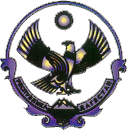 РЕСПУБЛИКА ДАГЕСТАНМУНИЦИПАЛЬНЫЙ РАЙОН «СЕРГОКАЛИНСКИЙ РАЙОН» СОБРАНИЕ ДЕПУТАТОВ МУНИЦИПАЛЬНОГО РАЙОНАул.317 Стрелковой дивизии, д.9, Сергокала, 368510, E.mail sergokalarayon@e-dag.ru тел/факс: (230) 2-33-40, 2-32-42РЕШЕНИЕ№134							от 16.07.2020 г.Об утверждении отчета об исполнении бюджета МР «Сергокалинский район» за 2019 годВ соответствии со статьей 264.2 Бюджетного кодекса Российской Федерации, Собрание депутатов МР «Сергокалинский район» решает:Утвердить отчет об исполнении районного бюджета МР «Сергокалинский район» за 2019 год по доходам в сумме 771551750,43 рублей, и по расходам в сумме 759316036,95 рублей с превышением  доходов над расходами в сумме 12235713,48 рублей с показателями:Доходы районного бюджета за 2019 год согласно приложению №1.Расходы районного бюджета за 2019 год согласно приложению №2.Источники финансирования дефицита районного бюджета за 2019 год согласно приложению №3.Глава                                    					М. Омаров